Об определении границ прилегающей территории многоквартирного дома № 1 по ул. ЛенинаНа основании Федерального закона от 06.10.2003 № 131-ФЗ «Об общих принципах организации местного самоуправления в Российской Федерации», закона Красноярского края от 23.05.2019 № 7-2784 «О порядке определения границ прилегающих территории в Красноярском крае», решения Совета депутатов ЗАТО г. Зеленогорска от 23.09.2021 № 31-130р «Об утверждении Правил благоустройства города Зеленогорска», в целях установления границ прилегающих территорий к зданиям, строениям, сооружениям, земельным участкам, руководствуясь Уставом города Зеленогорска,Определить границы прилегающей территории многоквартирного дома по адресу: Российская Федерация, Красноярский край, городской округ город Зеленогорск, г. Зеленогорск, ул. Ленина, дом 1 согласно описанию границ прилегающей территории в приложении к настоящему распоряжению.2. Настоящее распоряжение вступает в силу в день его подписания и подлежит опубликованию в газете «Панорама».3. Контроль за выполнением настоящего распоряжения возложить на первого заместителя Главы ЗАТО г. Зеленогорска по жилищно-коммунальному хозяйству, архитектуре и градостроительству.Глава ЗАТО г. Зеленогорска                                        M.В. СперанскийПриложение к распоряжению АдминистрацииЗАТО г. Зеленогорскаот 29.09.2021 № 1477-рОписаниеграниц прилегающей территории
1. Местоположение прилегающей территории (адресные ориентиры): Российская Федерация, Красноярский край, г. Зеленогорск, ул. Ленина, д.1              2.  Наименование и (или) вид, адрес (местоположение), кадастровый номер объекта,  по  отношению  к которому устанавливается прилегающая территория:Многоквартирный дом адресу: Российская Федерация, Красноярский край, городской округ город Зеленогорск, г. Зеленогорск, ул. Ленина, дом 1 с кадастровым номером 24:59:0303027:171, расположенный на земельном участке с кадастровым номером 24:59:0303027:5268.3. Площадь прилегающей территории: 7841 (кв. м)4. Экспликация прилегающей территории, включающая в себя перечень объектов, в том числе элементов благоустройства, с их описанием:5.Список координат характерных точек границы каждой образуемой в соответствии со схемой границы прилегающей территории.Условные обозначения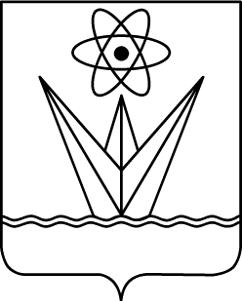 АДМИНИСТРАЦИЯЗАКРЫТОГО АДМИНИСТРАТИВНО – ТЕРРИТОРИАЛЬНОГО ОБРАЗОВАНИЯ  ГОРОДА ЗЕЛЕНОГОРСКА КРАСНОЯРСКОГО КРАЯР А С П О Р Я Ж Е Н И ЕАДМИНИСТРАЦИЯЗАКРЫТОГО АДМИНИСТРАТИВНО – ТЕРРИТОРИАЛЬНОГО ОБРАЗОВАНИЯ  ГОРОДА ЗЕЛЕНОГОРСКА КРАСНОЯРСКОГО КРАЯР А С П О Р Я Ж Е Н И ЕАДМИНИСТРАЦИЯЗАКРЫТОГО АДМИНИСТРАТИВНО – ТЕРРИТОРИАЛЬНОГО ОБРАЗОВАНИЯ  ГОРОДА ЗЕЛЕНОГОРСКА КРАСНОЯРСКОГО КРАЯР А С П О Р Я Ж Е Н И ЕАДМИНИСТРАЦИЯЗАКРЫТОГО АДМИНИСТРАТИВНО – ТЕРРИТОРИАЛЬНОГО ОБРАЗОВАНИЯ  ГОРОДА ЗЕЛЕНОГОРСКА КРАСНОЯРСКОГО КРАЯР А С П О Р Я Ж Е Н И Е29.09.2021 г. Зеленогорск  №1477-р№ п/пНаименование объектаОписание объектаПлощадь объекта (кв.м.)1Многоквартирный домТерритория, занятая многоквартирным домом38172Проезд к домуАсфальтовая площадка для стоянки автомобилей перед входом в дом 12583Пешеходные дорожкиПешеходные дорожки с твердым покрытием, расположенные на территории земельного участка17524Озеленение территорииГазоны, кустарники7845Детская площадкаПесчано-галечное покрытие, игровое оборудование.230Обозначение характерных точек границКоординаты, м (с точностью до двух знаков после запятой)Координаты, м (с точностью до двух знаков после запятой)Обозначение характерных точек границXY1718248.5119764.222718248.2419768.053718259.7919771.444718263.1819769.155718298.6019830.066718296.5919831.567718298.6019837.228718231.1219877.349718227.6819871.8310718218.5619856.9411718174.4319844.9012718189.0019822.9513718193.7519826.0014718202.6619832.2115718204.0319832.9016718205.8419830.0917718200.0819824.9318718199.5019817.3419718204.7519809.3420718200.5819806.1621718204.5919790.4222718203.3219787.7323718208.3619780.3624718233.4119766.0325718243.2419764.341718248.5119764.22Графическая часть описания границ прилегающей территории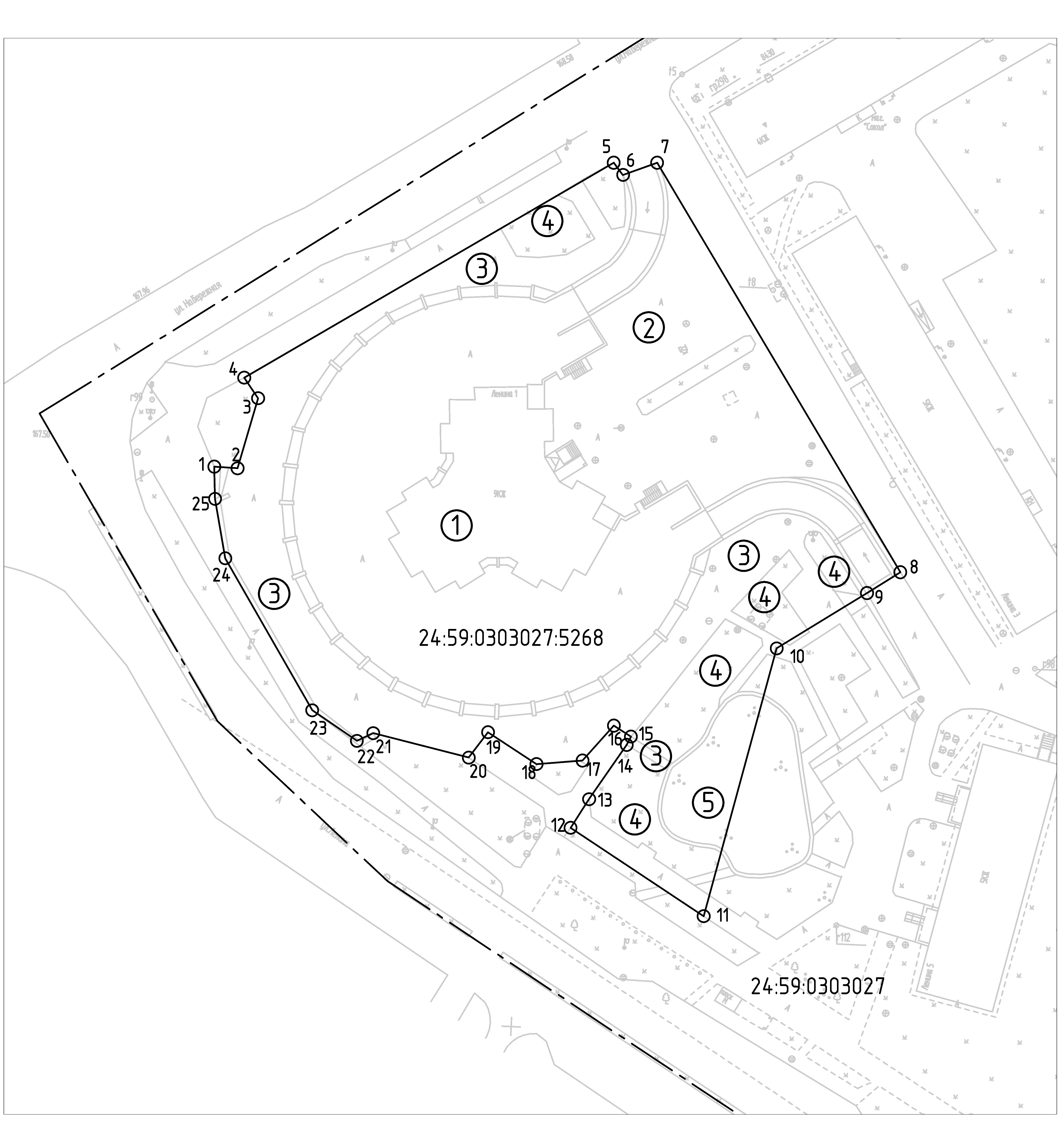 Масштаб 1:1000____________граница прилегающей территории1 поворотная точка границ прилегающей территории 24:59:0303027:5268 кадастровый номер земельного участка (объекта недвижимости), по отношению к которому устанавливается прилегающая территория 24:59:0303027 кадастровый квартал _____ __ ____граница кадастрового квартала - - - - - - -границы объектов, расположенных на прилегающей территории 1номер объекта согласно таблицы экспликации